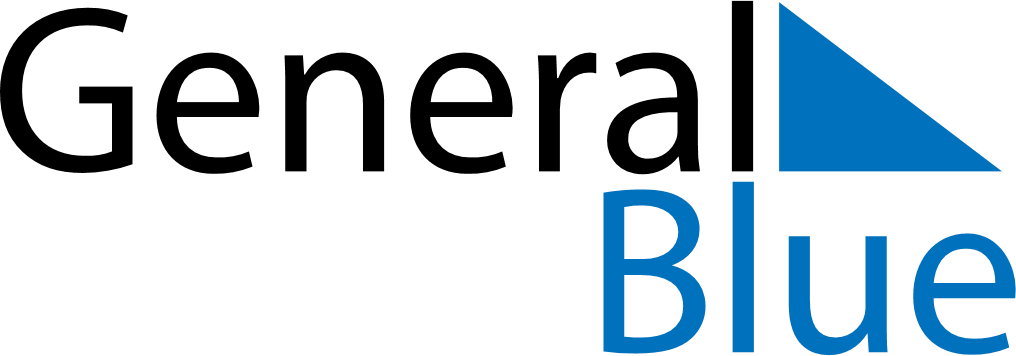 June 2019June 2019June 2019RomaniaRomaniaSundayMondayTuesdayWednesdayThursdayFridaySaturday1Children’s Day2345678Ascension Day910111213141516171819202122PentecostWhit Monday23242526272829Flag Day30